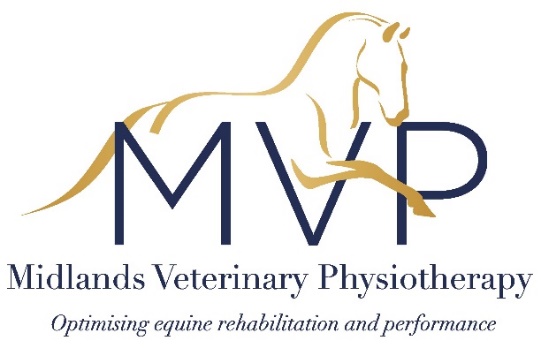 Midlands Veterinary PhysiotherapyMember of the NAVP, MAA and IAVRPTRAMP and AHPR registered07753 747467hannah@midlandsvetphysio.co.ukwww.midlandsvetphysio.co.ukMidlands Veterinary PhysiotherapyMember of the NAVP, MAA and IAVRPTRAMP and AHPR registered07753 747467hannah@midlandsvetphysio.co.ukwww.midlandsvetphysio.co.ukMidlands Veterinary PhysiotherapyMember of the NAVP, MAA and IAVRPTRAMP and AHPR registered07753 747467hannah@midlandsvetphysio.co.ukwww.midlandsvetphysio.co.ukMidlands Veterinary PhysiotherapyMember of the NAVP, MAA and IAVRPTRAMP and AHPR registered07753 747467hannah@midlandsvetphysio.co.ukwww.midlandsvetphysio.co.ukMidlands Veterinary PhysiotherapyMember of the NAVP, MAA and IAVRPTRAMP and AHPR registered07753 747467hannah@midlandsvetphysio.co.ukwww.midlandsvetphysio.co.ukMidlands Veterinary PhysiotherapyMember of the NAVP, MAA and IAVRPTRAMP and AHPR registered07753 747467hannah@midlandsvetphysio.co.ukwww.midlandsvetphysio.co.ukMidlands Veterinary PhysiotherapyMember of the NAVP, MAA and IAVRPTRAMP and AHPR registered07753 747467hannah@midlandsvetphysio.co.ukwww.midlandsvetphysio.co.ukMidlands Veterinary PhysiotherapyMember of the NAVP, MAA and IAVRPTRAMP and AHPR registered07753 747467hannah@midlandsvetphysio.co.ukwww.midlandsvetphysio.co.ukMidlands Veterinary PhysiotherapyMember of the NAVP, MAA and IAVRPTRAMP and AHPR registered07753 747467hannah@midlandsvetphysio.co.ukwww.midlandsvetphysio.co.ukMidlands Veterinary PhysiotherapyMember of the NAVP, MAA and IAVRPTRAMP and AHPR registered07753 747467hannah@midlandsvetphysio.co.ukwww.midlandsvetphysio.co.ukMidlands Veterinary PhysiotherapyMember of the NAVP, MAA and IAVRPTRAMP and AHPR registered07753 747467hannah@midlandsvetphysio.co.ukwww.midlandsvetphysio.co.ukOwner Name:Horse Name:Date of Birth:Height:Height:Sex:Breed:Colour:Colour:Colour:Colour:Reason for referral/consent:Treatment for a specific problem (please answer all below)Treatment for a specific problem (please answer all below)Treatment for a specific problem (please answer all below)Treatment for a specific problem (please answer all below)Treatment for a specific problem (please answer all below)Treatment for a specific problem (please answer all below)Treatment for a specific problem (please answer all below)Routine ‘maintenance’ care(please answer 3&4 below)Routine ‘maintenance’ care(please answer 3&4 below)Routine ‘maintenance’ care(please answer 3&4 below)Routine ‘maintenance’ care(please answer 3&4 below)Routine ‘maintenance’ care(please answer 3&4 below)Insurance Claim:Y/NY/NCompany (& claim ref. if known):Company (& claim ref. if known):Company (& claim ref. if known):Company (& claim ref. if known):Nature of current problem(s) including any investigations performed and diagnosis if applicable:Nature of current problem(s) including any investigations performed and diagnosis if applicable:Nature of current problem(s) including any investigations performed and diagnosis if applicable:Nature of current problem(s) including any investigations performed and diagnosis if applicable:Nature of current problem(s) including any investigations performed and diagnosis if applicable:Nature of current problem(s) including any investigations performed and diagnosis if applicable:Nature of current problem(s) including any investigations performed and diagnosis if applicable:Nature of current problem(s) including any investigations performed and diagnosis if applicable:Nature of current problem(s) including any investigations performed and diagnosis if applicable:Nature of current problem(s) including any investigations performed and diagnosis if applicable:Nature of current problem(s) including any investigations performed and diagnosis if applicable:Nature of current problem(s) including any investigations performed and diagnosis if applicable:Nature of current problem(s) including any investigations performed and diagnosis if applicable:Nature of current problem(s) including any investigations performed and diagnosis if applicable:Nature of current problem(s) including any investigations performed and diagnosis if applicable:Nature of current problem(s) including any investigations performed and diagnosis if applicable:Current medication(s):Current medication(s):Current medication(s):Current medication(s):Current medication(s):Current medication(s):Current medication(s):Current medication(s):Current medication(s):Current medication(s):Current medication(s):Current medication(s):Current medication(s):Current medication(s):Current medication(s):Current medication(s):Details of any pre-existing conditions or past medical history (including any previous lameness):Details of any pre-existing conditions or past medical history (including any previous lameness):Details of any pre-existing conditions or past medical history (including any previous lameness):Details of any pre-existing conditions or past medical history (including any previous lameness):Details of any pre-existing conditions or past medical history (including any previous lameness):Details of any pre-existing conditions or past medical history (including any previous lameness):Details of any pre-existing conditions or past medical history (including any previous lameness):Details of any pre-existing conditions or past medical history (including any previous lameness):Details of any pre-existing conditions or past medical history (including any previous lameness):Details of any pre-existing conditions or past medical history (including any previous lameness):Details of any pre-existing conditions or past medical history (including any previous lameness):Details of any pre-existing conditions or past medical history (including any previous lameness):Details of any pre-existing conditions or past medical history (including any previous lameness):Details of any pre-existing conditions or past medical history (including any previous lameness):Details of any pre-existing conditions or past medical history (including any previous lameness):Details of any pre-existing conditions or past medical history (including any previous lameness):Any other comments (e.g. specific precautions, plans for further veterinary examination or treatment):Any other comments (e.g. specific precautions, plans for further veterinary examination or treatment):Any other comments (e.g. specific precautions, plans for further veterinary examination or treatment):Any other comments (e.g. specific precautions, plans for further veterinary examination or treatment):Any other comments (e.g. specific precautions, plans for further veterinary examination or treatment):Any other comments (e.g. specific precautions, plans for further veterinary examination or treatment):Any other comments (e.g. specific precautions, plans for further veterinary examination or treatment):Any other comments (e.g. specific precautions, plans for further veterinary examination or treatment):Any other comments (e.g. specific precautions, plans for further veterinary examination or treatment):Any other comments (e.g. specific precautions, plans for further veterinary examination or treatment):Any other comments (e.g. specific precautions, plans for further veterinary examination or treatment):Any other comments (e.g. specific precautions, plans for further veterinary examination or treatment):Any other comments (e.g. specific precautions, plans for further veterinary examination or treatment):Any other comments (e.g. specific precautions, plans for further veterinary examination or treatment):Any other comments (e.g. specific precautions, plans for further veterinary examination or treatment):Any other comments (e.g. specific precautions, plans for further veterinary examination or treatment):I believe the above horse to be a suitable candidate for physiotherapy care as deemed appropriate following an assessment by Hannah Haskew of Midlands Veterinary Physiotherapy. In giving this consent, I understand that Hannah Haskew is responsible for any such work carried out and holds appropriate professional liability insurance.I believe the above horse to be a suitable candidate for physiotherapy care as deemed appropriate following an assessment by Hannah Haskew of Midlands Veterinary Physiotherapy. In giving this consent, I understand that Hannah Haskew is responsible for any such work carried out and holds appropriate professional liability insurance.I believe the above horse to be a suitable candidate for physiotherapy care as deemed appropriate following an assessment by Hannah Haskew of Midlands Veterinary Physiotherapy. In giving this consent, I understand that Hannah Haskew is responsible for any such work carried out and holds appropriate professional liability insurance.I believe the above horse to be a suitable candidate for physiotherapy care as deemed appropriate following an assessment by Hannah Haskew of Midlands Veterinary Physiotherapy. In giving this consent, I understand that Hannah Haskew is responsible for any such work carried out and holds appropriate professional liability insurance.I believe the above horse to be a suitable candidate for physiotherapy care as deemed appropriate following an assessment by Hannah Haskew of Midlands Veterinary Physiotherapy. In giving this consent, I understand that Hannah Haskew is responsible for any such work carried out and holds appropriate professional liability insurance.I believe the above horse to be a suitable candidate for physiotherapy care as deemed appropriate following an assessment by Hannah Haskew of Midlands Veterinary Physiotherapy. In giving this consent, I understand that Hannah Haskew is responsible for any such work carried out and holds appropriate professional liability insurance.I believe the above horse to be a suitable candidate for physiotherapy care as deemed appropriate following an assessment by Hannah Haskew of Midlands Veterinary Physiotherapy. In giving this consent, I understand that Hannah Haskew is responsible for any such work carried out and holds appropriate professional liability insurance.I believe the above horse to be a suitable candidate for physiotherapy care as deemed appropriate following an assessment by Hannah Haskew of Midlands Veterinary Physiotherapy. In giving this consent, I understand that Hannah Haskew is responsible for any such work carried out and holds appropriate professional liability insurance.I believe the above horse to be a suitable candidate for physiotherapy care as deemed appropriate following an assessment by Hannah Haskew of Midlands Veterinary Physiotherapy. In giving this consent, I understand that Hannah Haskew is responsible for any such work carried out and holds appropriate professional liability insurance.I believe the above horse to be a suitable candidate for physiotherapy care as deemed appropriate following an assessment by Hannah Haskew of Midlands Veterinary Physiotherapy. In giving this consent, I understand that Hannah Haskew is responsible for any such work carried out and holds appropriate professional liability insurance.I believe the above horse to be a suitable candidate for physiotherapy care as deemed appropriate following an assessment by Hannah Haskew of Midlands Veterinary Physiotherapy. In giving this consent, I understand that Hannah Haskew is responsible for any such work carried out and holds appropriate professional liability insurance.I believe the above horse to be a suitable candidate for physiotherapy care as deemed appropriate following an assessment by Hannah Haskew of Midlands Veterinary Physiotherapy. In giving this consent, I understand that Hannah Haskew is responsible for any such work carried out and holds appropriate professional liability insurance.I believe the above horse to be a suitable candidate for physiotherapy care as deemed appropriate following an assessment by Hannah Haskew of Midlands Veterinary Physiotherapy. In giving this consent, I understand that Hannah Haskew is responsible for any such work carried out and holds appropriate professional liability insurance.I believe the above horse to be a suitable candidate for physiotherapy care as deemed appropriate following an assessment by Hannah Haskew of Midlands Veterinary Physiotherapy. In giving this consent, I understand that Hannah Haskew is responsible for any such work carried out and holds appropriate professional liability insurance.I believe the above horse to be a suitable candidate for physiotherapy care as deemed appropriate following an assessment by Hannah Haskew of Midlands Veterinary Physiotherapy. In giving this consent, I understand that Hannah Haskew is responsible for any such work carried out and holds appropriate professional liability insurance.I believe the above horse to be a suitable candidate for physiotherapy care as deemed appropriate following an assessment by Hannah Haskew of Midlands Veterinary Physiotherapy. In giving this consent, I understand that Hannah Haskew is responsible for any such work carried out and holds appropriate professional liability insurance.Signature:Signature:Date:Name:Name:Practice Name:Practice Name:Practice Address:Practice Address:Phone Number:Phone Number:Email:Email:Email: